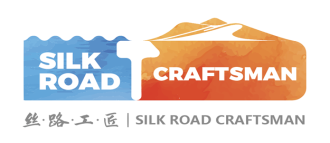 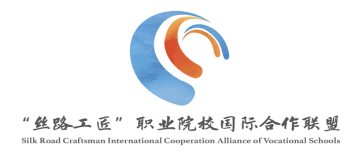 第三届“丝路工匠”国际技能大赛国际礼物文创产品设计技术技能竞赛赛项规程第三届“丝路工匠”国际技能大赛组织委员会国际礼物文创产品设计技术技能竞赛赛项组委会2023年6月26日第三届“丝路工匠”国际技能大赛国际礼物文创产品设计技术技能竞赛赛项规程一、竞赛名称第三届“丝路工匠”国际技能大赛国际礼物文创产品设计技术技能竞赛二、竞赛项目、时间、形式（一）竞赛项目国际礼物文创产品设计技术技能竞赛团体赛项（二）竞赛时间本次竞赛征集评选包括征集申报、评审发布两个阶段。征集申报阶段：2023年7月10日-2023年8月20日，逾期不予受理。评审发布阶段：2023年9月1日-2023年9月15日。（三）竞赛形式线上提交作品三、竞赛内容与规格要求（一）文创产品类1.内容要求坚定文化自信，坚持守正创新。山水美景、园林景观、名胜古迹勾勒了“一带一路”的绚烂风光；戏剧曲艺、音乐舞蹈、美术杂技阐释了“一带一路”的美学风貌；美食美味、民俗风尚、节日庆典联结了“一带一路”的人文风情。本赛项以“匠心再造，文化日新”为主题，鼓励以当代美学、数字科技、创新创意驱动“一带一路”丰厚的资源要素活化，注重造型、材料、工艺的前瞻性、美观性及实用性，有机融合可持续性的设计思想。以文化创意产品助力创造性转化和创新性发展“一带一路”优秀文化。2.作品要求参赛作品需提交以下材料：（1）参赛作品介绍页面A. 参赛作品以效果图形式呈现文创设计作品三视图、效果图及单品或系列组合品展示图，并加以文创故事或创意阐述于画面版式中，特殊图案、特殊流水线造型、特殊材质效果，可于图上做简单注释。B.参赛作品限3张页面（含3张），横竖构图保持一致，单个文件不大于5MB。单个文件尺寸指定为A3（297x420mm），文件格式为JPG，分辨率300dpi，颜色模式为RGB。（2）参赛作品报名表（二）影视类1.内容要求绵亘万里，延续千年。“一带一路”积淀了丝路精神，共建了人类文明的宝贵遗产，承载了丰富多样的文化属性。异彩纷呈的电影语言，建构起各国文化的记忆。本赛项以“启悦新影，联动丝韵”为主题，鼓励以镜头捕捉“一带一路”城市景观、生态文明，用光影记录“一带一路”的历史文化和人文风貌，创新文化表达方式，彰显沿线的文化特征、新奇变化和时代精神。以多层次、立体化的数字影像，促进各国跨文化的沟通、传播与合作。2.作品要求（1）微电影参赛作品需提交以下材料：①视频作品A.作品时长：5-10分钟之间，包含作品片头片尾；B.作品类型：剧情片、纪录片、宣传片、实验片、动画片等类型皆可；C.字幕要求：对白、旁白和解说等须有中英文字幕；D.质量要求：图像尺寸为标准16:9或4:3，文件格式为MP4高清格式，1080p HD（编码H.264）；单个文件不大于100MB；参赛作品应拥有合法来源（包括但不限于画面、背景音乐），不侵犯任何第三人的著作权和其他权利。②宣传海报用于获奖作品集制作、巡展等展示使用，文件尺寸指定为A3（297x420mm），文件格式为JPG，分辨率300dpi，颜色模式RGB，单个文件不大于5MB。③参赛作品报名表（2）短视频参赛作品需提交以下材料：视频作品A.作品时长：1-3分钟之间；B.作品形态不限，具有完整故事情节，可单独成篇，也可系列成剧。作要适用于短视频媒体播放，可通过互联网平台发行；C.字幕要求：对白、旁白和解说等须有中英文字幕；D.质量要求：图像尺寸可以为手机屏幕尺寸，文件格式MP4高清格式，横屏视频分辨率为1920*1080，画幅16:9；竖屏视频分辨率为1080*1920，画幅16:9；单个文件不大于100MB；参赛作品应拥有合法来源（包括但不限于画面、背景音乐），不侵犯任何第三人的著作权和其他权利。单个文件不大于100MB。②宣传海报用于获奖作品集制作、巡展等展示使用，文件尺寸指定为A3（297x420mm），文件格式为JPG，分辨率300dpi，颜色模式RGB。单个文件不大于5MB。③参赛作品报名表（三）互动媒体设计类1.内容要求根植文脉，传承非遗瑰宝。“一带一路”国家丰富的非物质文化遗产，建筑了跨国界的文化对话，见证了跨国界的文化传承。为顺应数字化浪潮的趋势，本赛项以“跃动微页，微看世界”为主题，以移动端（手机）HTML5交互融媒体内容设计与制作，鼓励挖掘“一带一路”非物质文化遗产的文化内涵，展示H5创意与技术，汇集“各美其美，美美与共”的创造之智，以微传播、年轻化、互动性和动态化的数字技术为非物质文化遗产的传承探寻新的突破。2.作品要求参赛作品需提交以下材料：（1）作品文档A.作品首页截图、作品的预览链接、二维码图片，作品简介（介绍设计思路、主要内容和特点等），以上材料放在一个word文档中；B.参赛选手自选创作平台，制作工具不限，可以为H5动画、H5游戏、H5交互视频等。参赛作品必须为选手本人或团队原创作品，严谨抄袭；C.参赛作品分辨率要适合手机屏幕尺寸，即默认页面宽度640px，高度可以为1260px、1252px，能够在ios和Android等主流操作系统移动终端设备上运行。作品总页面不少于6页（含封面、封底），不超过15页。并确保内容完整，导航链接功能正常使用；D.参赛作品需尊重版权，所设计图片、视频等如非原创，需说明出处；E.作品代码、效果图及所呈现出来的页面中，不得留有作者表明身份的文字、照片或签名。（2）宣传海报用于获奖作品集制作、巡展等展示使用，通过海报作者可对自己的作品做整体描述，截取不少于5个作品画面进行排版。海报尺寸为A3幅面（297mmx420mm），竖版300dpi，JPG、RGB/CMYK，版面中提供二维码，图片文件不超过20MB。（3）素材包（4）参赛作品报名表四、评分标准文创产品类评分标准影视类评分标准互动媒体设计类评分标准五、评分方法（一）评委选聘本次竞赛遴选中外院校专家代表、中外行业专家、企业代表组成评奖委员会，并依据文创产品类、影视类和互动媒体设计类的参赛内容组别，予以合理人数划分。（二）裁判组人数本次竞赛分设文创产品类、影视类和互动媒体设计类裁判组。裁判组由1名裁判长领衔裁判员。（三）大赛仲裁本赛项依据大赛仲裁机制要求设置仲裁工作组，赛区设仲裁机构。仲裁机构分别由中外院校专家代表、行业专家、企业代表、大赛组委会领导（或裁判长）组成。本次竞赛在竞赛过程中若出现有失公正或有关人员违规等现象，各参赛学校领队可在竞赛成绩公示后3日内向仲裁机构提出申诉。赛项仲裁机构在组织复议，并及时反馈复议结果。（四）评分方法本次竞赛组委会人员对参赛作品进行资格初审后，提交评奖委员会进行评审。评奖委员会采取集体评议、评委打分方式，采取平均分制度，对参赛作品进行评审。评奖坚持公平、公正、公开的原则，严格执行评分细则标准，以质论奖。依据文创产品类、影视类和互动媒体设计类分赛项评分细则进行打分，分赛项满分为100分。（五）成绩审核办法本次竞赛文创产品类、影视类和互动媒体设计类裁判员对现场评审打分表核对无误后，由本次竞赛组委会工作人员统一收集，进行成绩统计。统计完毕后，根据参赛选手最终成绩进行奖次排名，并将最终结果交至赛项裁判长审核签字。六、竞赛流程1.参赛者下载报名表（详见附件1），参赛者及参赛单位确保作品申报材料内容准确、详实，报名表中按第一、二、三依次顺位填写参赛作者与指导教师姓名，一经提交，不得变更。各院校以竞赛项目名称建立数据库模版（详见附件2），认真核对数据中各Excel表中的学校名称、学生姓名、指导教师姓名、作品名称等信息，确保数据库填写准确。2.提交作品申报材料在本子竞赛规定的截止日期前，以各院校为单位，将电子材料和设计作品按要求放入百度网盘中（以学校为单位统一报送，不接受个人报送）。百度云盘上传后，将《国际礼物文创产品设计技术技能竞赛》汇总表（附件2）电子版发送至本次竞赛邮箱：guojiliwu_wcsj@163.com。参赛作品上不准出现单位、院校、姓名及其他特殊标记。参赛院校提交（百度网盘）资料为压缩包。压缩包解压后包含四级文件夹：一级文件名为学校名称；二级文件夹包含A文创产品类、B影视类（微电影）、C影视类（短视频）、D互动媒体设计类文件夹和汇总表；三级文件夹命名为“A-1+作品名称”（A为参赛类别，序号1与汇总表上序号1对应），以此类推。四级文件夹包含参赛类别所需提交的文件，如A文创产品类，需提交系列作品JPG图片和报名表。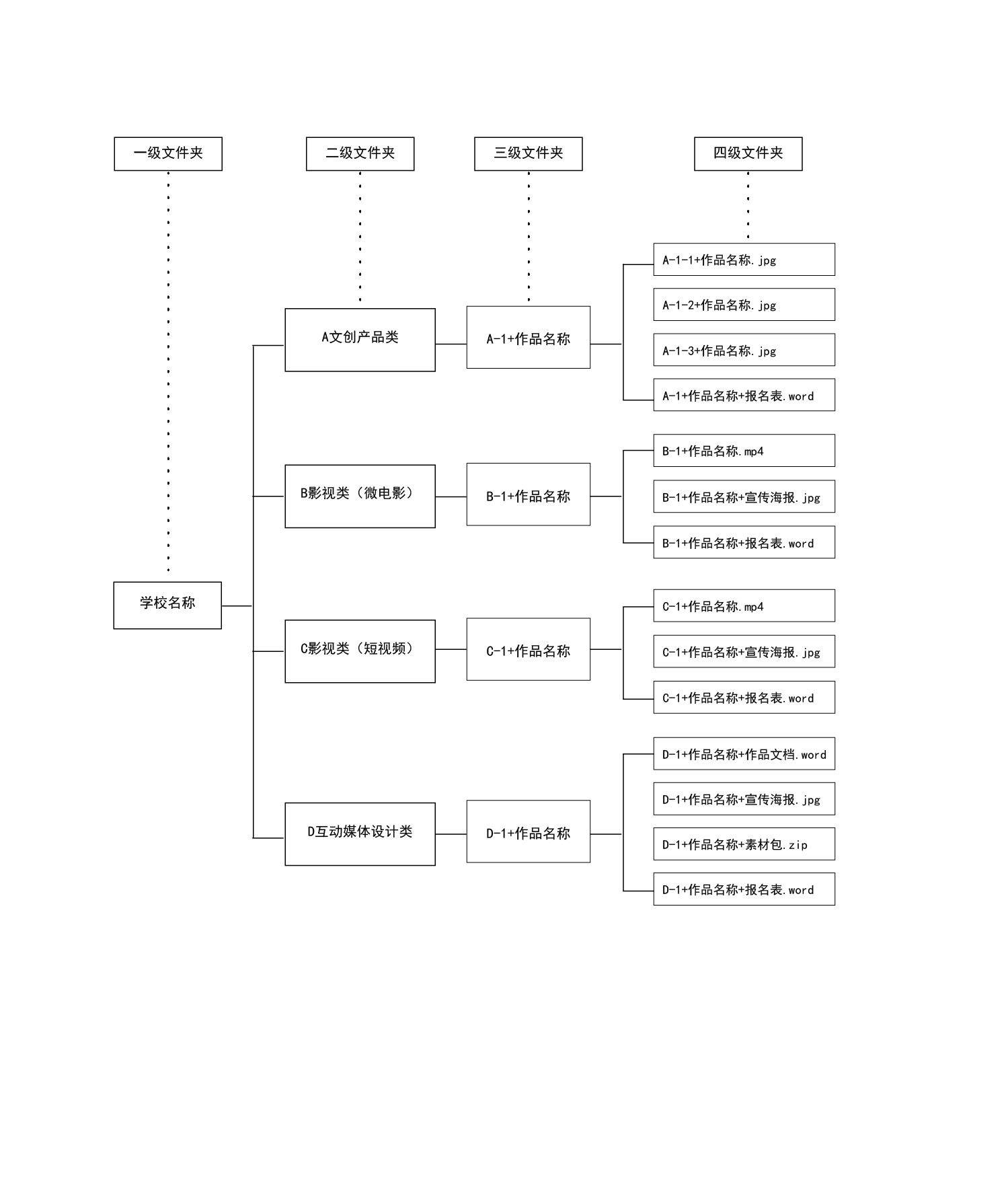 3.评选及发布本次竞赛组委会将邀请中外院校专家代表、行业专家、企业代表等组成专家评审团对征集作品进行专业评审。主办单位通过初评和终评两个阶段的评审，最终入选作品将在“丝路工匠”职业院校国际合作联盟（www.slgjlm.com）和北京财贸职业学院官方平台发布。七、竞赛规则（一）竞赛形式1.以“一带一路”沿线国家职业院校及北京市职业院校为单位参赛，以院校为单位报送作品并参与评选，各院校需指定1名负责人任领队，协助主办与协办单位，参与所在院校对本项大赛参赛事务的协调和领导工作。2.本次竞赛的参赛作品均使用线上报名并提交作品。为确保参赛人员信息安全、可靠，各参赛单位按照大赛组委会要求，以提交电子文档的方式进行线上报名。（二）竞赛对象1.本次赛项，参赛选手应为“一带一路”沿线国家、地区的院校在校学生。若违规参赛，则取消比赛成绩并在三年内不得参赛。2.参赛院校经过校内初评后提交组委会作品，除承办院校外，各校提交给组委会的作品，文创产品类作品不超过15个（含15个），影视类作品不超过5个（含5个），互动媒体设计类作品不超过5个（含5个）。2.参赛者可以以个人形式参加，也可根据竞赛分项比赛要求组队参加。其中，文创产品类赛项不超过2人/组。影视类（微电影）赛项不超过3人/组，影视类（短视频）赛项不超过2人/组。互动媒体设计类赛项不超过2人/组。文创产品类赛项指导教师不超过1人/组，影视类（微电影）赛项指导教师不超过2人/组，影视类（短视频）赛项指导教师不得超过1人/组。互动媒体设计类赛项指导老师不超过1人/组。（三）竞赛要求1.本次竞赛的参赛者提供作品要求为未公开发表的原创作品，参赛作者对该作品享有完整、独立的知识产权并有权使用该作品参加本次活动。严禁使用高仿、抄袭、复制等作品参赛，且不得涉及法律法规禁止的内容和泄密范围，如参赛作品有知识产权纠纷，由参赛者自行承担一切法律责任。2.本次竞赛参赛作品不能含有色情、暴力等因素，遵守国家有关法律、行政法规的规定，意识形态及政治观点，不能与中华人民共和国法律相抵触。符合民族文化传统、公共道德价值、行业规范等要求。3.曾在历届全国性竞赛中参赛的作品，一般不得重复参赛或参评。4.参赛者及作者信息、机构标识需按组委会要求提供，不得以任何方式反映在参赛作品上。5.参赛者对参赛作品拥有知识产权和署名权，参赛者有义务授权本次活动组委会在参赛全过程中，拥有对参赛作品及其相关资料的公示、参评展示、参评结果公布以及对完整作品或部分作品在媒体上宣传、展示等权力。6.参赛者应全面了解本次大赛规则，凡提交参赛作品者均视同已全面了解并接受大赛规则。八、奖项设定本赛项根据参赛学生（队）总数，按中外各1名、10%、20%、30%、40%的比例分设“未来工匠”奖（特等奖）、一等奖、二等奖、三等奖、优秀奖，获奖比例小数点后四舍五入。九、竞赛筹备处2023年国际礼物文创产品设计大赛组委会秘书处通讯地址：北京市通州区北关大街88号邮编：101101联 系 人：黄倩联系电话：15101577075电子信箱：guojiliwu_wcsj@163.com十一、附件内容附件1：《国际礼物文创产品设计技术技能竞赛》选手报名表附件2：《国际礼物文创产品设计技术技能竞赛》汇总表附件1：第三届“丝路工匠”国际技能大赛国际礼物文创产品设计技术技能竞赛选手报名表附件2：详见EXCEL《第三届“丝路工匠“国际技能大赛国际礼物文创产品设计技术技能竞赛汇总表》内容评分标准分值文创性作品蕴含丰富且深渊的精神和文化意义，通过展现“一带一路”各国地域文化，浓缩文化精髓，赋予本国文化更丰富多彩的现代演绎，展现各国文化的多样魅力。40设计性作品设计构思新颖、创意独特，形态视觉语言健康向上，富有设计美感和时代特征，色彩协调，美术执行完整。30应用性作品具有可投入开发生产的市场价值和商业推广的可行性，在带动地域特色产品产业的发展上具有前瞻性，能够产生一定的经济和社会效益。30总分总分100内容评分标准分值主题内容作品契合展现“一带一路”各国文化，包括历史积淀和时代发展下的自然风光、城市风貌与人文风情，视角独特，厚植优秀文化精神与品格，承载各国优秀的文化价值，能够引起观者共鸣。30剧本创意题材贴合主题，立意鲜明，内容不拘一格，拍摄角度新颖，能够表达对文化多样表现性的独特见解。40技术要求作品摄制清晰，镜头运用合理，画面衔接顺畅；作品有字幕加以说明；片头片尾设置合理；配音、配乐清晰；可运用一定的特效、滤镜、转场等剪辑效果，增强作品的表现力与画面的丰富性。30总分总分100内容评分标准分值主题创意性作品多角度、多层次、跨地域再现“一带一路”各国非物质文化遗产，打造非遗文化品牌名片，展现各国非遗文化魅力，以数字交互的创新之力，助力非遗文化焕生。30视觉统一性作品版面布局整体和谐、美观；文字元素清晰可辨，符合中英文排版规范。图片贴合主题且原创性强。色彩搭配协调统一。30交互完整性作品架构结构完整，无多余或遗漏页面，导航明确、合理且操作简便；作品合理设置触摸操作与动效，恰当运用音频、视频等多媒体素材。能够有效引导用户完成作品阅读。40总分总分100作品名称（中文）作品名称（英文）作品名称（英文）作品编号作品编号作品编号参赛项目□文创产品类□文创产品类□文创产品类□文创产品类制作时间参赛项目□影视类□影视类□微电影□微电影作品时长（仅影视类作品填写）分   秒分   秒分   秒分   秒参赛项目□影视类□影视类□短视频□短视频作品时长（仅影视类作品填写）分   秒分   秒分   秒分   秒□互动媒体设计类（移动端）□互动媒体设计类（移动端）□互动媒体设计类（移动端）□互动媒体设计类（移动端）制作时间重要承诺我承诺，本作品未抄袭其他已发布作品我承诺，本作品未抄袭其他已发布作品我承诺，本作品未抄袭其他已发布作品我承诺，本作品未抄袭其他已发布作品我承诺，本作品未抄袭其他已发布作品我承诺，本作品未抄袭其他已发布作品我承诺，本作品未抄袭其他已发布作品我承诺，本作品未抄袭其他已发布作品我承诺，本作品未抄袭其他已发布作品作者姓名111222333创作分工年级专业所属学校指导教师1姓名指导教师2指导教师2指导教师2姓名指导教师1电话指导教师2指导教师2指导教师2电话作品素材来源□ 我保证此作品是我的原创       □ 我使用了素材□ 我保证此作品是我的原创       □ 我使用了素材□ 我保证此作品是我的原创       □ 我使用了素材□ 我保证此作品是我的原创       □ 我使用了素材□ 我保证此作品是我的原创       □ 我使用了素材□ 我保证此作品是我的原创       □ 我使用了素材□ 我保证此作品是我的原创       □ 我使用了素材□ 我保证此作品是我的原创       □ 我使用了素材□ 我保证此作品是我的原创       □ 我使用了素材本作品文件数量第一作者联系方式第一作者联系方式第一作者联系方式第一作者联系方式第一作者联系方式第一作者联系方式第一作者联系方式第一作者联系方式第一作者联系方式第一作者联系方式电子邮箱联系电话通讯地址及邮编作品创作说明（300字以内中英文）相关协议签名同意1.参赛作品不能含有色情、暴力因素，不能与中华人民共和国法律相抵触，符合民族文化传统、公共道德价值、行业规范等要求。2.所有参赛作品必须为新创作原创作品，所有参赛作品必须由参赛本人参与主要创作，严禁使用高仿、抄袭、复制等作品参赛，且不得涉及法律法规禁止的内容和泄密范围，因版权问题所引起的纠纷本组委会概不负责。3.为配合本次赛项活动宣传和扩大影响力，作品及相关资料一旦参赛，即默认授权主办单位用于展映，并默认授权在指定媒体上进行展播及刊登。4.组委会保留对本赛项的最终解释权学生所在学校主管签章            作者姓名         日期     年     月相关协议签名同意1.参赛作品不能含有色情、暴力因素，不能与中华人民共和国法律相抵触，符合民族文化传统、公共道德价值、行业规范等要求。2.所有参赛作品必须为新创作原创作品，所有参赛作品必须由参赛本人参与主要创作，严禁使用高仿、抄袭、复制等作品参赛，且不得涉及法律法规禁止的内容和泄密范围，因版权问题所引起的纠纷本组委会概不负责。3.为配合本次赛项活动宣传和扩大影响力，作品及相关资料一旦参赛，即默认授权主办单位用于展映，并默认授权在指定媒体上进行展播及刊登。4.组委会保留对本赛项的最终解释权学生所在学校主管签章            作者姓名         日期     年     月相关协议签名同意1.参赛作品不能含有色情、暴力因素，不能与中华人民共和国法律相抵触，符合民族文化传统、公共道德价值、行业规范等要求。2.所有参赛作品必须为新创作原创作品，所有参赛作品必须由参赛本人参与主要创作，严禁使用高仿、抄袭、复制等作品参赛，且不得涉及法律法规禁止的内容和泄密范围，因版权问题所引起的纠纷本组委会概不负责。3.为配合本次赛项活动宣传和扩大影响力，作品及相关资料一旦参赛，即默认授权主办单位用于展映，并默认授权在指定媒体上进行展播及刊登。4.组委会保留对本赛项的最终解释权学生所在学校主管签章            作者姓名         日期     年     月相关协议签名同意1.参赛作品不能含有色情、暴力因素，不能与中华人民共和国法律相抵触，符合民族文化传统、公共道德价值、行业规范等要求。2.所有参赛作品必须为新创作原创作品，所有参赛作品必须由参赛本人参与主要创作，严禁使用高仿、抄袭、复制等作品参赛，且不得涉及法律法规禁止的内容和泄密范围，因版权问题所引起的纠纷本组委会概不负责。3.为配合本次赛项活动宣传和扩大影响力，作品及相关资料一旦参赛，即默认授权主办单位用于展映，并默认授权在指定媒体上进行展播及刊登。4.组委会保留对本赛项的最终解释权学生所在学校主管签章            作者姓名         日期     年     月相关协议签名同意1.参赛作品不能含有色情、暴力因素，不能与中华人民共和国法律相抵触，符合民族文化传统、公共道德价值、行业规范等要求。2.所有参赛作品必须为新创作原创作品，所有参赛作品必须由参赛本人参与主要创作，严禁使用高仿、抄袭、复制等作品参赛，且不得涉及法律法规禁止的内容和泄密范围，因版权问题所引起的纠纷本组委会概不负责。3.为配合本次赛项活动宣传和扩大影响力，作品及相关资料一旦参赛，即默认授权主办单位用于展映，并默认授权在指定媒体上进行展播及刊登。4.组委会保留对本赛项的最终解释权学生所在学校主管签章            作者姓名         日期     年     月相关协议签名同意1.参赛作品不能含有色情、暴力因素，不能与中华人民共和国法律相抵触，符合民族文化传统、公共道德价值、行业规范等要求。2.所有参赛作品必须为新创作原创作品，所有参赛作品必须由参赛本人参与主要创作，严禁使用高仿、抄袭、复制等作品参赛，且不得涉及法律法规禁止的内容和泄密范围，因版权问题所引起的纠纷本组委会概不负责。3.为配合本次赛项活动宣传和扩大影响力，作品及相关资料一旦参赛，即默认授权主办单位用于展映，并默认授权在指定媒体上进行展播及刊登。4.组委会保留对本赛项的最终解释权学生所在学校主管签章            作者姓名         日期     年     月相关协议签名同意1.参赛作品不能含有色情、暴力因素，不能与中华人民共和国法律相抵触，符合民族文化传统、公共道德价值、行业规范等要求。2.所有参赛作品必须为新创作原创作品，所有参赛作品必须由参赛本人参与主要创作，严禁使用高仿、抄袭、复制等作品参赛，且不得涉及法律法规禁止的内容和泄密范围，因版权问题所引起的纠纷本组委会概不负责。3.为配合本次赛项活动宣传和扩大影响力，作品及相关资料一旦参赛，即默认授权主办单位用于展映，并默认授权在指定媒体上进行展播及刊登。4.组委会保留对本赛项的最终解释权学生所在学校主管签章            作者姓名         日期     年     月相关协议签名同意1.参赛作品不能含有色情、暴力因素，不能与中华人民共和国法律相抵触，符合民族文化传统、公共道德价值、行业规范等要求。2.所有参赛作品必须为新创作原创作品，所有参赛作品必须由参赛本人参与主要创作，严禁使用高仿、抄袭、复制等作品参赛，且不得涉及法律法规禁止的内容和泄密范围，因版权问题所引起的纠纷本组委会概不负责。3.为配合本次赛项活动宣传和扩大影响力，作品及相关资料一旦参赛，即默认授权主办单位用于展映，并默认授权在指定媒体上进行展播及刊登。4.组委会保留对本赛项的最终解释权学生所在学校主管签章            作者姓名         日期     年     月相关协议签名同意1.参赛作品不能含有色情、暴力因素，不能与中华人民共和国法律相抵触，符合民族文化传统、公共道德价值、行业规范等要求。2.所有参赛作品必须为新创作原创作品，所有参赛作品必须由参赛本人参与主要创作，严禁使用高仿、抄袭、复制等作品参赛，且不得涉及法律法规禁止的内容和泄密范围，因版权问题所引起的纠纷本组委会概不负责。3.为配合本次赛项活动宣传和扩大影响力，作品及相关资料一旦参赛，即默认授权主办单位用于展映，并默认授权在指定媒体上进行展播及刊登。4.组委会保留对本赛项的最终解释权学生所在学校主管签章            作者姓名         日期     年     月相关协议签名同意1.参赛作品不能含有色情、暴力因素，不能与中华人民共和国法律相抵触，符合民族文化传统、公共道德价值、行业规范等要求。2.所有参赛作品必须为新创作原创作品，所有参赛作品必须由参赛本人参与主要创作，严禁使用高仿、抄袭、复制等作品参赛，且不得涉及法律法规禁止的内容和泄密范围，因版权问题所引起的纠纷本组委会概不负责。3.为配合本次赛项活动宣传和扩大影响力，作品及相关资料一旦参赛，即默认授权主办单位用于展映，并默认授权在指定媒体上进行展播及刊登。4.组委会保留对本赛项的最终解释权学生所在学校主管签章            作者姓名         日期     年     月此处上传所有作者学生证个人信息页照片此处上传所有作者学生证个人信息页照片此处上传所有作者学生证个人信息页照片此处上传所有作者学生证个人信息页照片此处上传所有作者学生证个人信息页照片此处上传所有作者学生证个人信息页照片此处上传所有作者学生证个人信息页照片此处上传所有作者学生证个人信息页照片此处上传所有作者学生证个人信息页照片此处上传所有作者学生证个人信息页照片